Государственная поддержка малого и среднего предпринимательства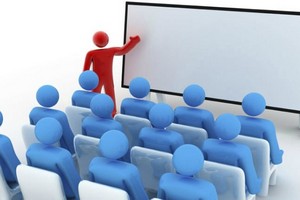 Информация о мерах государственной поддержки малого и среднего предпринимательства в Саратовской области в 2014 году.Меры государственной поддержки малого и среднего предпринимательства в Саратовской области в 2014 годуКонсультации по телефонам в министерстве экономического развития и инвестиционной политики области:
26-14-86; 26-45-70; 26-24-32; 27-88-96.
Дополнительная информация размещена на Портале Правительства области по адресу: www.saratov.gov.ru в разделе «Развитие предпринимательства» и на Портале малого и среднего предпринимательства Саратовской области по адресу: www.msp.saratov.gov.ru..Организации инфраструктуры поддержки малого и среднего предпринимательства Саратовской области и условия предоставления поддержки в 2014 году.
Организации инфраструктуры поддержки малого и среднего предпринимательства Саратовской области и условия предоставления поддержки
1. Возмещение части процентной ставки по банковским кредитам на приобретение (создание) основных средств, заключенным субъектами малого и среднего предпринимательства областиПолучателями субсидии являются юридические лица – производители товаров, работ, услуг:
- со среднесписочной численностью работников 50 и более человек;
- осуществляющие приоритетные виды экономической деятельности на территории Саратовской области, установленные законодательством о предоставлении субсидии.
Субсидия предоставляется на возмещение части процентной ставки по кредитному договору, в соответствии с которым:
сумма привлеченного кредита составляет более 3,0 млн. рублей;
на дату представления заявки на предоставление субсидии сумма кредита уплачена в размере не менее 20 % от всей суммы кредита и проценты по кредиту уплачены в размере не менее 20% от всей суммы процентов по кредиту;
оставшийся срок погашения кредита и уплаты процентов по нему на дату представления заявки на предоставление субсидии составляет более 1 года.
Размер субсидии составляет 2/3 ставки рефинансирования Центрального банка Российской Федерации от суммы платежей по кредитам, но не более фактически произведенных заявителем затрат по уплате процентов по банковскому кредиту. Субсидия не предоставляется на возмещение процентов, начисленных и уплаченных по просроченной задолженности по кредиту.
Максимальный размер субсидии одному субъекту малого (среднего) предпринимательства составляет 10,0 млн. рублей, но не более 30% от лимитов бюджетных обязательств, доведенных министерству экономического развития и инвестиционной политики области в соответствующем финансовом году на цели предоставления субсидии.2. Финансовое обеспечение (возмещение) затрат субъектам малого и среднего предпринимательства на создание и (или) обеспечение деятельности центров молодежного инновационного творчества»Получателями субсидии являются юридические лица, принявшие на себя обязательство по созданию центра молодежного инновационного творчества (ЦМИТ) – имущественного комплекса, созданного для осуществления деятельности в сфере высоких технологий, включающего в себя оборудование, ориентированное на технологии прямого цифрового производства и позволяющего выполнять на основе современных технологий быстрое прототипирование, изготовление опытных образцов, единичной и мелкосерийной продукции, а также необходимые для этого помещения 
и инфраструктуру.
Субсидия предоставляется на приобретение комплекта высокотехнологичного оборудования и компьютерной техники.
Пользователи ЦМИТ - дети, молодежь до 30 лет, малые и средние инновационные предприятия области.
Основными условиями получения субсидии являются:
наличие собственных, арендованных или переданных в безвозмездное пользование помещений площадью не менее 60 квадратных метров для размещения оборудования в ЦМИТ;
заключение с Правительством области соглашения об обеспечении деятельности ЦМИТ и оказании ЦМИТ предусмотренных услуг в течение не менее 10 лет.
Размер субсидии одному получателю не превышает 5 млн. рублей.3. Возмещение части затрат субъектам малого и среднего предпринимательства, осуществляющим деятельность в области ремесел и народных художественных промыслов»Получателями субсидии являются юридические лица и индивидуальные предприниматели, производители изделий, отнесенных к изделиям народных художественных промыслов на территории Саратовской области, деятельность которых осуществляется в местах традиционного бытования народных художественных промыслов, установленных распоряжением Правительства Саратовской области от 18 октября 2002 года № 289-Пр «О местах традиционного бытования народных художественных промыслов в Саратовской области.
Субсидия предоставляется на возмещение части затрат на приобретение и доставку сырья, оборудования, расходных материалов и инструментов, необходимых для изготовления продукции и изделий, произведенных субъектами малого (среднего) предпринимательства не ранее 1 января 2013 года.
Основным условием получения субсидии является обеспечение софинансирования субъектом малого (среднего) предпринимательства собственными средствами расходов, на возмещение которых предоставляется субсидия из областного бюджета в размере не менее 25 процентов от размера получаемой субсидии.
Размер субсидии одному получателю не превышает 500,0 тыс. рублей.4. Возмещение части затрат субъектам малого и среднего предпринимательства на организацию центров (групп) дневного времяпрепровождения детей дошкольного возраста и иных подобных им видов деятельности по уходу и присмотру за детьмиПолучателями субсидии являются юридические лица и индивидуальные предприниматели, реализующие бизнес-проект по созданию центров (групп) дневного времяпрепровождения детей дошкольного возраста и иных подобных им видов деятельности по уходу и присмотру за детьми.
Основными условиями получения субсидии являются:
- долевое участие в финансировании бизнес-проекта собственными средствами в размере не менее 15 процентов от суммы субсидии;
- заключение соглашения между министерством экономического развития и инвестиционной политики области и получателем субсидии об обеспечении функционирования Центра времяпрепровождения детей в течение не менее 3-х лет с момента получения субсидии.
Размер субсидии одному получателю не превышает 850,0 тыс. рублей.5. Предоставление грантов начинающим субъектам малого предпринимательства на создание собственного бизнеса в рамках софинансирования мероприятий муниципальных программ развития предпринимательстваПолучателями грантов являются индивидуальные предприниматели и юридические лица - производители товаров, работ, услуг, вновь зарегистрированные и действующие не более одного года со дня государственной регистрации на дату подачи документов для получения гранта.
Гранты предоставляются на безвозмездной и безвозвратной основе субъектам малого предпринимательства:
а) осуществляющим приоритетные виды экономической деятельности на территории муниципального района (городского округа) области;
б) представившим все необходимые документы для получения субсидии, предусмотренные Порядком предоставления из бюджета муниципального района (городского округа) области субсидий вновь зарегистрированным и действующим менее одного года субъектам малого предпринимательства;
в) не имеющим неисполненную обязанность по уплате налогов и иным обязательным платежам в бюджеты бюджетной системы Российской Федерации;
г) обеспечивающим долевое участие в размере не менее 15 процентов от размера получаемого гранта собственными средствами.6. Организация подготовки и переподготовки кадров, реализация образовательных программ (курсов, семинаров, тренингов) по вопросам ведения бизнеса и развития кадрового потенциала в предпринимательстве..Получатели поддержки – руководители и кадровый состав субъектов малого и среднего предпринимательства. Образовательные услуги оказываются на безвозмездной основе, по итогам обучения выдается документ установленного образца.
Образовательные программы:
-«Основы ведения предпринимательской деятельности» - продолжительность 72 часа, срок обучения - 14 дней;
-«Управление деловыми процессами» - продолжительность 72 часа, срок обучения - 14 дней;
-«Бухгалтерский учет и налогообложение для субъектов малого и среднего бизнеса» - продолжительность 72 часа, срок обучения - 14 дней;
-«Правовое обеспечение предпринимательства» - продолжительность 72 часа, срок обучения - 14 дней.
ОАО «Гарантийный фонд для субъектов малого предпринимательства Саратовской области»Гарантийный фонд предоставляет поручительства по банковским кредитам, взятым индивидуальными предпринимателями и юридическими лицами - субъектами малого и среднего предпринимательства.. Гарантийным фондом заключены соглашения о сотрудничестве с 16 кредитными организациями области. Размер поручительства Гарантийного фонда не может превышать 50% от суммы кредита и ограничивается 16,0 млн. рублей.
За предоставление поручительства при заключении договора взимается единовременная плата: для производственного сектора экономики – это 0,9%, сферы услуг – 1,1%, торговли – 1,5%, финансового сектора - 2% годовых. С февраля 2014 года Гарантийный фонд предоставляет ежегодную рассрочку оплаты своего вознаграждения, что существенно облегчает финансовую нагрузку на заемщика.
Срок рассмотрения заявки Фондом составляет от 3 до 10 рабочих дней.
КОНТАКТЫ: тел.: (8452) 47-43-09, сайт: saratovgarantfond.ru, адрес: г. Саратов, ул. Шелковичная, 37/45, оф. 1310; г Саратов, ул. Краевая, 85, литер А, оф. 305.НО «Фонд микрокредитования субъектов малого предпринимательства в Саратовской области»Фонд микрокредитования предоставляет займы на следующих условиях:
Для зарегистрированных субъектов малого бизнеса, осуществляющих свою деятельность менее 6 месяцев: 
«Стартовый»: до 150 тыс. руб. – без залога, объем долевого участия в бизнес-проекте – 30%; от 150-300 тыс. руб. – залог 100%, объем долевого участия в бизнес-проекте – 15%.
Для зарегистрированных субъектов малого бизнеса, осуществляющих свою деятельность более 6 месяцев: 
«Начальный» – до 100 тыс. руб. без залога, упрощенный пакет документов; «Минимальный»* – от 100 до 300 тыс. руб. без залога; «Средний»* – от 300 до 500 тыс. руб., залог 50%; «Максимальный»* – от 500 тыс. до 1 млн. руб., залог 100%*; «Максимальный + Гарантийный» – до 1 млн. руб., залог имущества – 60%, поручительство Гарантийного фонда – 40% от размера займа; «Долгосрочный» - до 1 млн.рублей, срок до 3-х лет, залог имущества - 100%; «Дополнительный» – совокупный объем займов до 1 млн. руб. на условиях первоначального займа.
* Займы предприятиям оптово-розничной торговли в сумме от 100 тыс. рублей под 100% залог.
Предусмотрено досрочное расторжение договора без штрафных санкций и повышенных процентов. Страхование залога осуществляется на срок займа. Возможна отсрочка платежа по основному долгу до 10 месяцев. По всем программам необходимо поручительство собственников бизнеса.
КОНТАКТЫ: тел.: (8452)75-64-11, 75-64-12, факс: (8452) 75-64-13, E-mail: fond@fmco.ru, сайт: www.fmco.ru, skype:fondmso, адрес: 410012, г. Саратов, ул. Краевая, 85 офис 301, 302ГУП СО «Бизнес-инкубатор Саратовской области»Областной бизнес-инкубатор предоставляет следующие услуги субъектам малого предпримательства:
 льготная аренда офисов, оборудованных мебелью и оргтехникой (1-й год аренды – 20% от рыночной стоимости 1 кв. метра, 2-й год аренды – 40%, 3-й год аренды – 60%);
 льготная аренда производственных площадей;
 бесплатные консультации по вопросам налогообложения, права, бухгалтерии, кадров, получения грантов и субсидий;
 помощь в написании бизнес-планов для получения средств государственной поддержки, проверка правильности составления пакета документов;
 обучение практике ведения бизнеса в «Университете выходного дня» ведущими предпринимателями области.
Саратовский Областной бизнес-инкубатор – это современный комплекс зданий общей площадью 2513,2 кв. м. Помещения оборудованы всеми необходимыми коммуникационными системами, оснащены новейшими системами пожарной и охранной сигнализации, средствами связи (телефон, Интернет). Вместимость имущественного комплекса - 52 резидента. Максимальный срок предоставления помещений в аренду составляет 3 года.
КОНТАКТЫ: тел.: (8452) 45-00-32, е-mail: office@saratov-bi.ru, сайт: saratov-bi.ru, skype: SARATOV-BISOМАУ «Бизнес-инкубатор Балаковского муниципального района»Муниципальный бизнес-инкубатор – современный деловой центр, включающий 31 офисное помещение общей площадью 736,4 кв. м, предназначенный для размещения начинающих субъектов малого предпринимательства на конкурсной основе. Все рабочие места оснащены мебелью, оргтехникой, локальной сетью и выходом в Интернет.
Балаковский бизнес-инкубатор предоставляет следующие услуги субъектам малого предпримательства:
 льготная аренда офисов, оборудованных мебелью и оргтехникой (1-й год аренды – 20% от рыночной стоимости 1 кв. метра, 2-й год аренды – 40%, 3-й год аренды – 60%);
 информационная поддержка, предоставление сервисных услуг;
 бесплатные консультации по вопросам налогообложения, права, бухгалтерии, кадров, получения грантов и субсидий;
 проведение обучающих программ и семинаров;
 предоставление конференц-зала для проведения семинаров, презентаций, деловых встреч и конференций, а также комнаты для переговоров, которые оборудованы современной мультимедийной техникой.
 помощь в организации деловых мероприятий, участии 
в выставках, форумах;
 коммуникации с профильными организациями (комитетами, общественными советами, фондами и т.д.).
КОНТАКТЫ: тел.: 8 (8453) 62-16-33 факс, 8 (8453) 62-11-64, e-mail: maubbi@mail.ru, Skype: alexandr.urmanbaev, cайт:www.balakovo-bi.ru, адрес: 413840 Саратовская область, город Балаково, улица Минская, дом 63 «А».Европейский Информационно-Корреспондентский Центр (ЕИКЦ)ЕИКЦ оказывает содействие в установлении и развитии делового сотрудничества с регионами РФ и зарубежными странами, продвижении товаров и услуг саратовских предприятий на новые рынки. ЕИКЦ – Саратовская область является представительством ЕИКЦ – Россия, который в свою очередь выступает членом и официальным информационным агентом общейсети EnterpriseEuropeNetwork (EEN), объединяющий центры в 53 странах мира и 44 регионах России. Благодаря этому предприниматели имеют возможность найти поставщиков, покупателей, дистрибьюторов, агентов, импортеров или экспортеров в России и странах Европейского Союза.
ЕИКЦ Центр на безвозмездной основе оказывает следующие услуги:
 распространение информации о компании, ее продукции 
и услугах среди потенциальных клиентов в России и за рубежом;
 обмен коммерческими предложениями, запросами, деловой информацией;
 содействие в поиске деловых партнеров в РФ и странах Европейского Союза;
 предоставление необходимой информации законодательного и делового характера;
 содействие в организации переговоров, а также по участию 
в бизнес-миссиях, выставках, семинарах, конференциях в России и ЕС;
 консультирование по выходу на внешний рынок;
 подбор информации по международным выставкам и ярмаркам.
КОНТАКТЫ: тел.: (8452) 45-00-32,e-mail: eic.saratov@gmail.com, cайт: http://saratov-bi.ru/podderzhka-msb/export-orientir,skype: SARATOV-BISO, aдрес: г. Саратов, ул. Краевая, 85.ООО «Региональный фонд посевных инвестиций Саратовской области» (РФПИ)Основная цель РФПИ – поиск, предварительный отбор, «упаковка» и постинвестиционное сопровождение инновационных проектов ранней стадии развития инвестиционной стоимостью до 33 млн. рублей.
Основными критериями финансирования проектов за счет средств РФПИ являются соответствие деятельности заявителя одному или более приоритетным направлениям развития науки, технологий и техники Российской Федерации, инновационность и актуальность проекта, патентоспособность, наличие предпринимательской команды.
РФПИ в целях софинансирования инновационных проектов взаимодействует с Фондом содействия инновациям, с ОАО «РВК» и Фондами с участием ОАО «РВК», бизнес-ангелами, иными финансовыми институтами.
Контакты: тел.( 8452) 75-64-03 E-mail:  info@fsimp.ru адрес: г. Саратов, ул. Краевая, 85, офис 304,ООО «Партнер»ООО «Партнер» является аутсорсинговой компанией, которая обеспечивает профессиональную поддержку предпринимательской деятельности хозяйствующих субъектов в целях повышения их эффективности, увеличение финансовой устойчивости, выполнения социальных функций, развития предпринимательства и получения прибыли. Оказывает услуги по ведению бухгалтерского и налогового учетов, проводит правовые и финансовые консультации.
КОНТАКТЫ: тел. (8452) 75-63-96, е-mail: ya.partn2013@yandex.ru, сайт: partner-comp.ru, адрес: г. Саратов, ул. Краевая, 85, литер А, оф. 305.